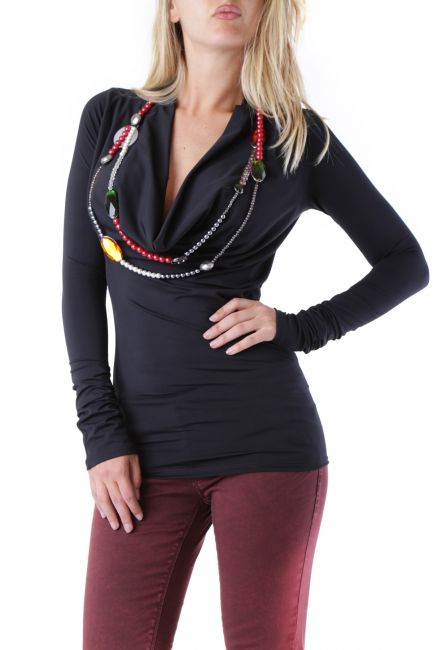 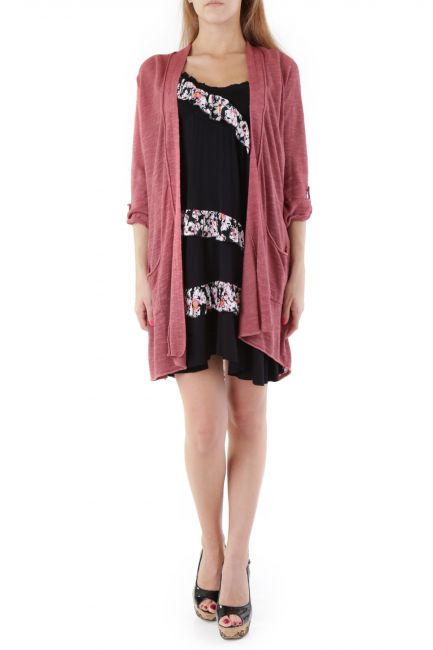                 B409 – S                                                             T780 – T.U.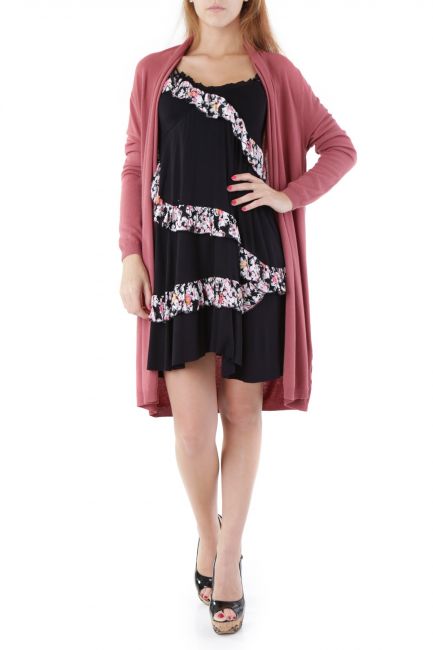 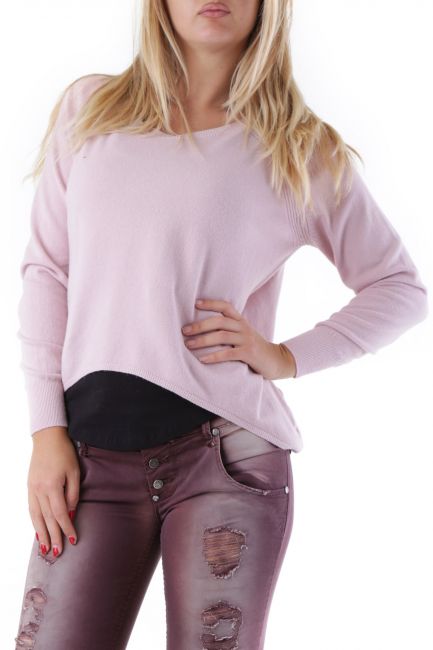                  T783 – T.U.                                            T804 – M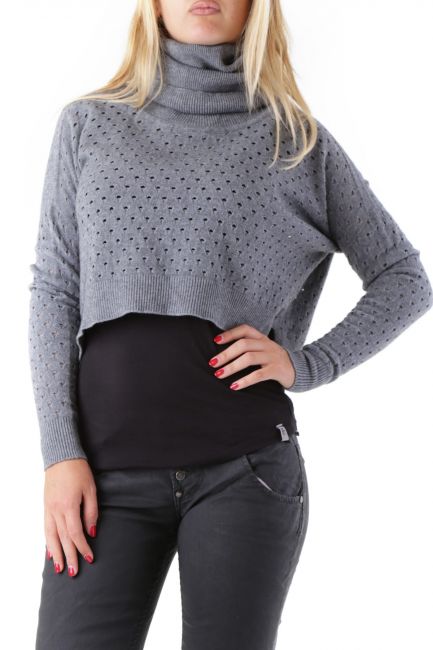 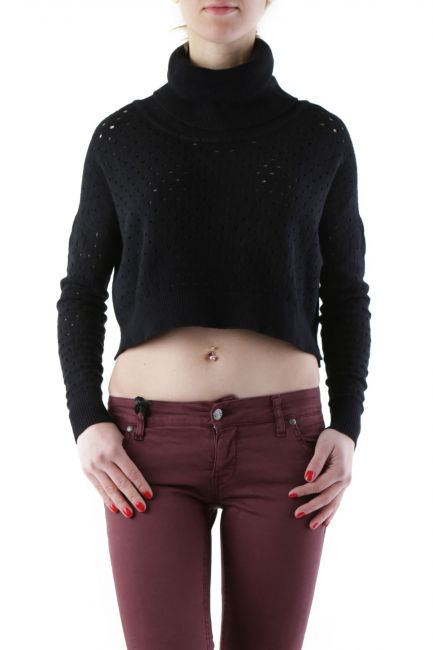      T831A – T.U.                                                          T831B – T.U.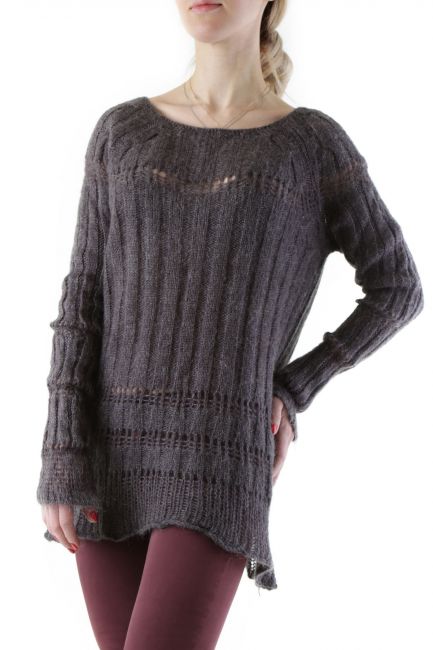 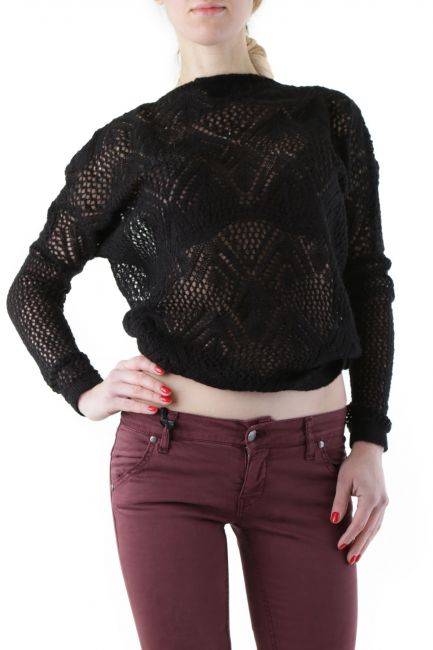              T834A – S                                                               T849 – S, M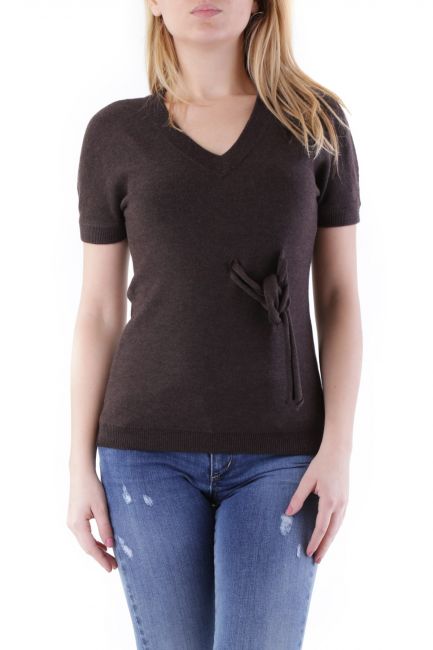 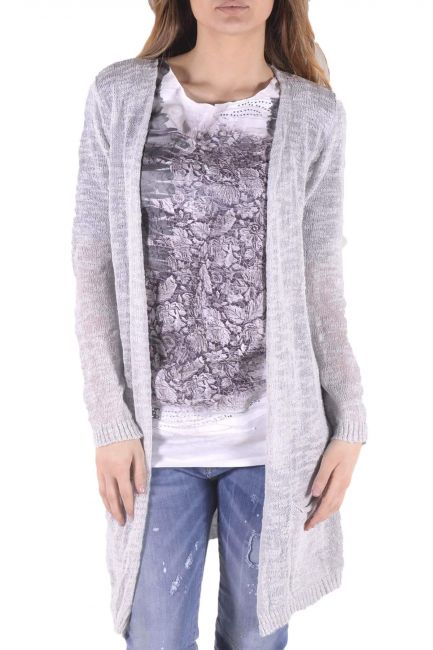               T869 – S                                                            T902 – T.U.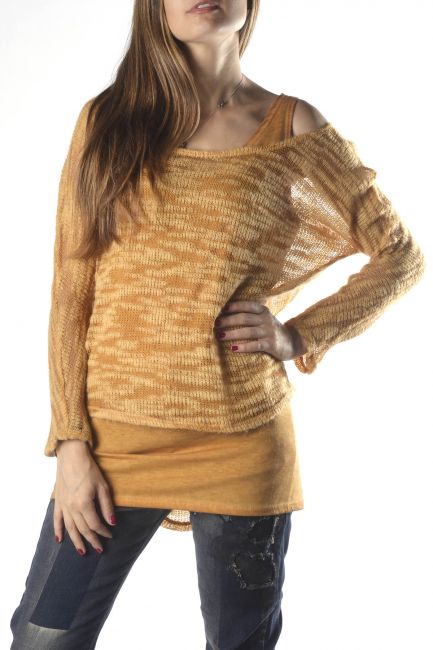 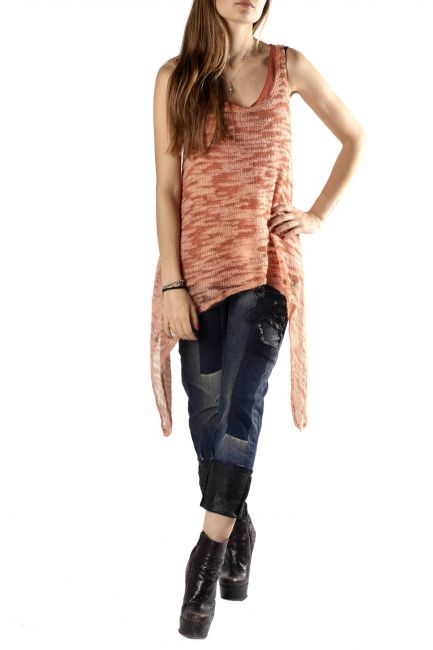      T928 – S,M                                                                T929 – S,M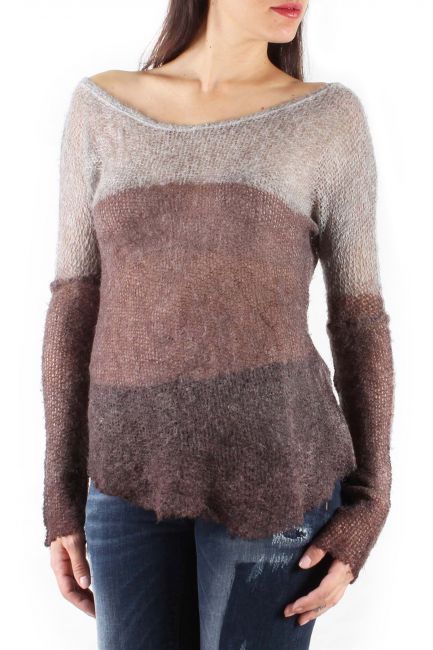 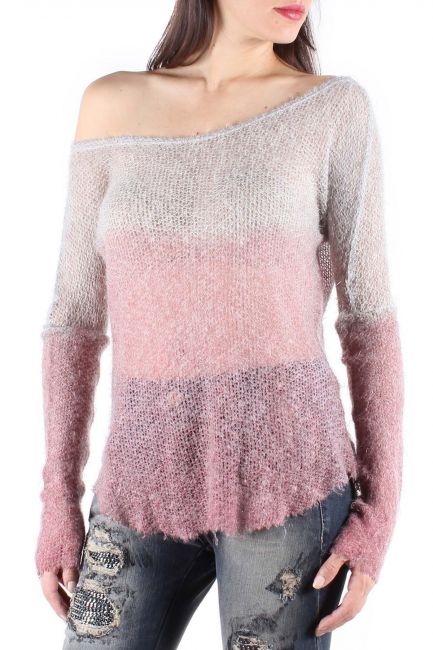             T961A – S,M                                            T961B – S,M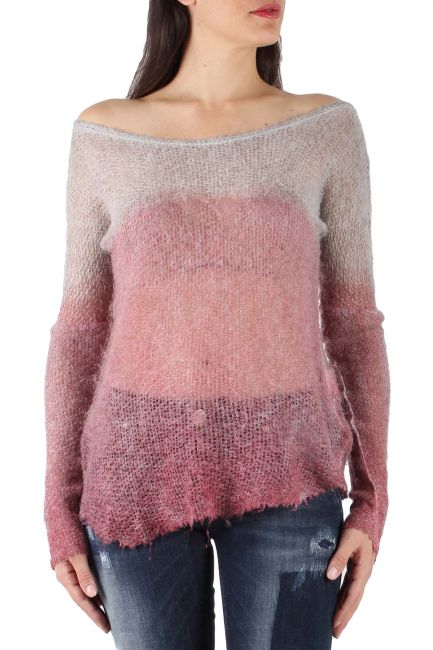 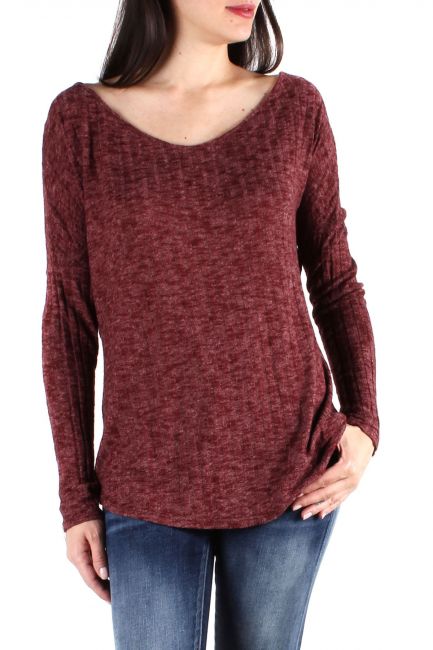                 T961C – S,M                                                  T962A – T.U.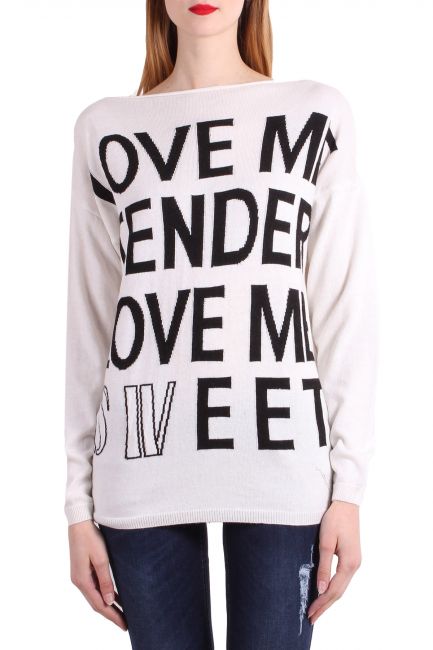 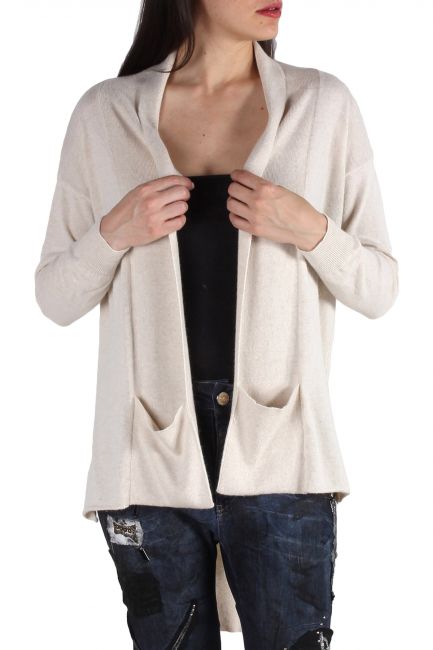              T963A – S, M                                                 T965 – T.U.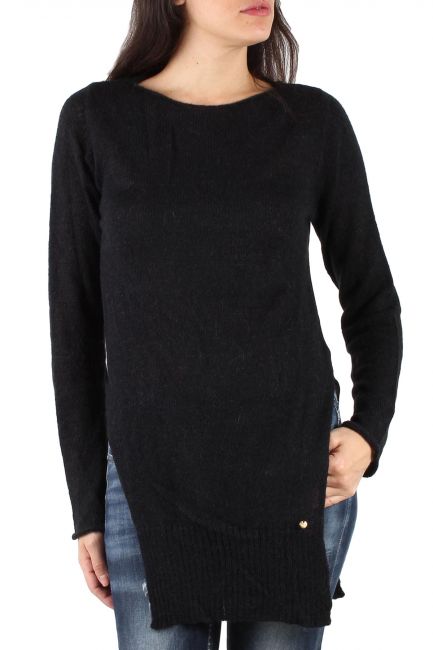 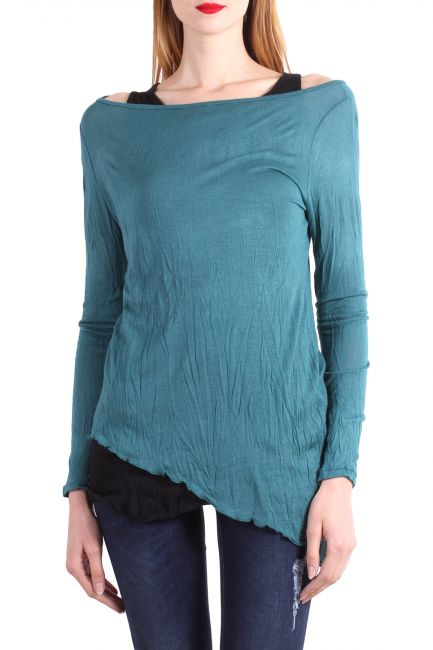             T967A – S, M                                                    T968A – S, M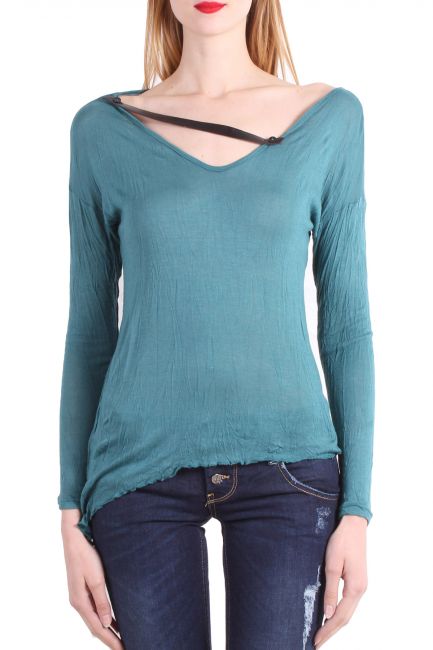 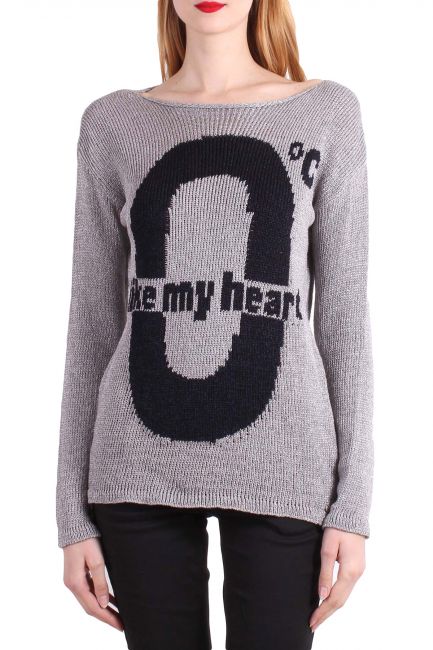            T969A – S, M                                               T973A – T.U.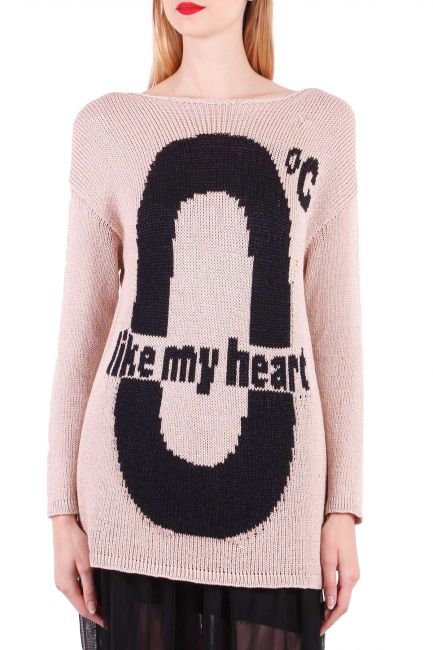 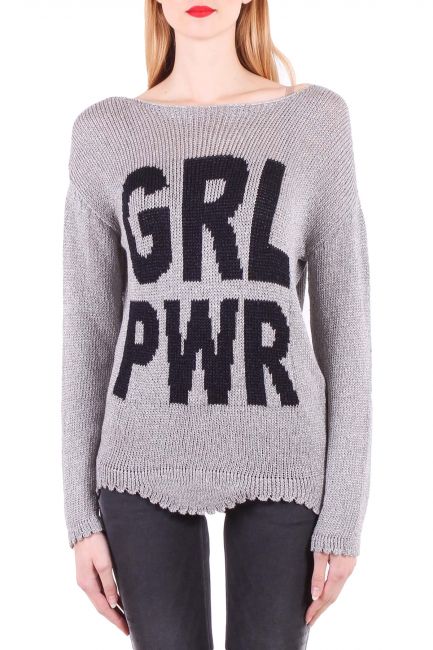                T973B – T.U.                                                    T974A – S,M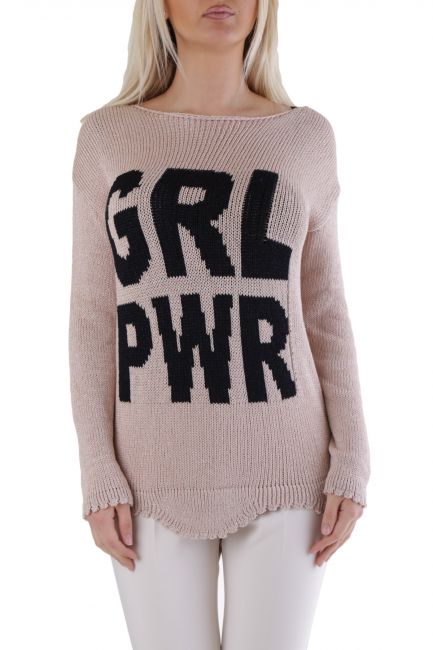                                                                                           T974A – S,MСТОК 7Женская одеждаЖенская одеждаЖенский трикотажМин.кол. / шт37Бренд Sexy Woman, 525 (Einstein) - ИталияВ наличии/шт382Сезоносень/зимаЦена  €/шт7Состояниефабричный сток в упаковке